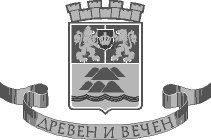                                               ОБЩИНА ПЛОВДИВ                                      ОБЩИНСКО ПРЕДПРИЯТИЕ                   „ОРГАНИЗАЦИЯ И КОНТРОЛ НА ТРАНСПОРТА”Маршрут на автобусна линия  №36ДелникСпирка №1008 – обръщало „Изгрев“ на ул. ”Крайна”, спирка №162 – ул. ”Крайна”, десен завой по ул.”Ландос”, ляв завой по ул. “Вратцата”, спирка №163 – у-ще „ Д. Дебелянов“ , спирка  №164   срещу Паркинга, спирка № 130 – срешу  детската градина, десен завой по ул.”Герлово”-спирка №430, ул.„Герлово” (север) ляв завой по ул. ”Ландос”, десен завой по бул.”Цариградско шосе”, спирка № 132 - бул.”Цариградско шосе” №109, спирка № 133 – у-ще „Стоян Белинов”, спирка № 134 – х-л „Кендрос”, бул.”Мария Луиза” – спирка №135 –гробищен парк 1, спирка № 136- гробищен парк 2, наляво по бул.”Източен”- спирка № 251- бул.”Източен“ 1-запад, спирка № 232- бул.”Източен” 51 , надясно по бул.”Христо Ботев”- спирка №334- бул.”Христо Ботев” № 115, спирка № 335- Военна болница, спирка № 14 –срещу Сточна гара, Бетонен мост, бул.”Македония”- спирка №15- магазин „Била2”, спирка № 369-бул.”Македония”,    наляво по ул.”Скопие”-спирка № 440- кръстовище на ул.”Скопие” с ул.”Горно броди”, спирка №276-ул.”Скопие”, спирка №379- НАП , надясно по ул.”Индустриална”, надясно по бул.”Никола Вапцаров”- спирка № 67-срещу Втора градска болница, Спирка № 68- бул.”Никола Вапцаров”-север,спирка  №326- р-т”Тромпета”, спирка № 199 – баня „Русалка”, наляво по ул. „Ст. Стамболов”, спирка №319-преди Луна парка, десен завой по бул.”Ал. Стамболийски“- спиркa №21-срещу Автосалона, спирка №22- срещу к-с „Южен полъх, спирка №1015- бул. „Ал. Стамболийски”.Спирка №1015, обръщалото на „Ал. Стамболийски”- спирка №34-бул. „Ал.Стамболийски” -юг, спирка №35 к-с „Южен полъх”, спирка №36-срещу детската градина, спирка №37 преди светофара с ул. „Асен Христофоров”, ляв завой по ул. ”Ст. Стамболов“, спирка №320 пицария „Верди”, десен завой  по бул. „Н. Вапцаров”, спирка №194- срещу баня „Русалка”, спирка № 60- Първо РПУ“Тухлата”, спирка №61- Втора градска болница, спирка №62- зала „Олимпиада”, наляво по ул.”Индустриална” – спирка № 289- срещу НАП  , наляво по ул.”Скопие”- спирка № 290- ПГ”Механотехникум”, спирка № 291- Първа инвестиционна банка,  надясно  по бул.”Македония”- спирка №41- бул.”Македония” № 55, спирка №42 –срещу магазин”Била” 2  , Бетонен мост, надясно по  бул.”Христо Ботев”- спирка №43 –Сточна гара,спирка № 338- срещу Военна болница, наляво по бул.”Източен”- спирка № 220- Макдоналдс, спирка №  259- стадион „Христо Ботев”, спирка №292- бул.”Източен“ 2 /изток/, надясно по бул.”Мария Луиза” , спирка №123 – ТПК „Марица”, спирка № 124 – „Полиграфия”АД, спирка №125-срещу – Хладилника,  бул. „Цариградско шосе” , спирка №126 – бензиностанция „Шел”, ляв завой по ул.”Ландос”, спирка №127 – РУМ „Изгрев”, десен завой по ул.”Герлово”, спирка №398 – ул.”Герлово”1 (юг), ляв завой по ул.”Вратцата”, спирка №128 – ул.”Вратцата” (игрището), спирка №159 – паркинга, спирка №160 срещу у-ще „Д.Дебелянов”, ляв завой по ул”Крайна”, спирка №161 – ул. „Крайна”(север), спирка №429  ул”Крайна”1, спирка №1008 – обръщало Изгрев.ДЕЛНИК: Бр. Автобуси - 6 цели; 42/42; 25.256км.ДЕЛНИК: 1кола – 9 обиколки; 2кола – 11 обиколки; 3кола – 10 обиколки; 4кола – 11 обиколки; 5кола – 11 обиколки; 6кола – 11 обиколки                                              ОБЩИНА ПЛОВДИВ                                      ОБЩИНСКО ПРЕДПРИЯТИЕ                   „ОРГАНИЗАЦИЯ И КОНТРОЛ НА ТРАНСПОРТА”ДЕЛНИК  Настоящето разписание се възлага от Община Пловдив на Консорциум ”Пътнически превози Пловдив” ДЗЗД, оператор „КЗТ – Златанови” ООД, считано от 18.03.2016г., съгласно договор №16ДГ219/17.03.2016 г. със срок на действие  до 18.03.2026 г. ЕИК:115555980									Заверка от Общината:                                              ОБЩИНА ПЛОВДИВ                                      ОБЩИНСКО ПРЕДПРИЯТИЕ                                               „ОРГАНИЗАЦИЯ И КОНТРОЛ НА ТРАНСПОРТА”ПРАЗНИК: Бр. Автобуси - 3 цели; 42/42; 25.256км.ПРАЗНИК: 1кола – 12 обиколки; 2кола – 11 обиколки; 3кола – 11 обиколкиПРАЗНИКНастоящето разписание се възлага от Община Пловдив на Консорциум ”Пътнически превози Пловдив” ДЗЗД, оператор „КЗТ – Златанови” ООД, считано от 18.03.2016г., съгласно договор №16ДГ219/17.03.2016 г. със срок на действие  до 18.03.2026 г. ЕИК:115555980									Заверка от Общината:І-ва колаІ-ва колаІ-ва колаІ-ва колаІІ-ра колаІІ-ра колаІІ-ра колаІІ-ра колаІІІ-та колаІІІ-та колаІІІ-та колаІІІ-та колаІІІ-та колаИзгревИзгревАл. СтамболийскиАл. СтамболийскиИзгревИзгревАл. СтамболийскиАл. СтамболийскиИзгревИзгревИзгревАл. СтамболийскиАл. Стамболийскипр.тр.пр.тр.пр.тр.пр.тр.пр.тр.тр.пр.тр.-5.306.106.12-5.446.246.26-5.585.586.386.406.526.547.347.367.067.087.487.507.207.227.228.028.048.168.188.589.008.308.329.129.148.448.468.469.269.289.409.4210.2210.249.549.5610.3610.3810.0810.1010.1010.5010.5211.0411.0611.4611.4811.1811.2012.0012.0211.3211.3411.3412.1412.1612.2812.3813.1813.2012.4212.5213.3213.3412.5613.0613.0613.4613.4814.0014.0214.4214.4414.1414.1614.5614.5814.2814.3014.3015.0815.1015.2415.2616.0616.0815.3815.4016.2016.2215.5215.5415.5415.3416.3616.4816.5017.3017.3217.0217.0417.4417.4617.1617.1817.1817.5818.0018.12-18.2618.2819.0819.1018.4018.4218.4219.2219.2419.5019.5220.3220.3420.04--21.16-181822222020ІV-та колаІV-та колаІV-та колаІV-та колаV-та колаV-та колаV-та колаV-та колаVІ-та колаVІ-та колаVІ-та колаVІ-та колаVІ-та колаИзгревИзгревАл. СтамболийскиАл. СтамболийскиИзгревИзгревАл. СтамболийскиАл. СтамболийскиИзгревИзгревИзгревАл. СтамболийскиАл. Стамболийскипр.тр.пр.тр.пр.тр.пр.тр.пр.тр.тр.пр.тр.-6.126.526.54-6.267.067.08-6.406.407.207.227.347.368.168.187.487.508.308.328.028.048.048.448.468.589.009.409.429.129.149.549.569.269.289.2810.0810.1010.2210.2411.0411.0610.3610.3811.1811.2010.5010.5210.5211.3211.3411.4611.4812.2812.3012.0012.0212.5012.5212.1412.1612.1613.0413.0613.1013.2014.0014.0213.2413.3414.1414.1613.3813.4813.4814.2814.3014.4214.4415.2215.2414.5614.5815.3815.4015.0815.1015.1015.5215.5416.0616.0816.4816.5016.2016.2217.0217.0416.3416.3616.3617.1617.1817.3017.3218.1218.1417.4417.4618.2618.2817.5818.0018.0018.4018.4218.5418.5619.3619.3819.0819.1019.5019.5219.2219.2419.2420.0420.0620.1820.2021.0021.0220.3220.3421.1421.1620.4620.4820.4821.2821.3021.42-21.56-22.20--222222222222І-ва колаІ-ва колаІ-ва колаІ-ва колаІІ-ра колаІІ-ра колаІІ-ра колаІІ-ра колаІІІ-та колаІІІ-та колаІІІ-та колаІІІ-та колаІІІ-та колаИзгревИзгревАл. СтамболийскиАл. СтамболийскиИзгревИзгревАл. СтамболийскиАл. СтамболийскиИзгревИзгревИзгревАл. СтамболийскиАл. Стамболийскипр.тр.пр.тр.пр.тр.пр.тр.пр.тр.тр.пр.тр.-5.306.106.12-5.586.386.40-6.266.267.067.086.526.547.347.367.207.228.028.047.487.507.508.308.328.168.188.589.008.448.469.269.289.129.149.149.549.569.409.4210.2210.2410.0810.1010.5010.5210.3610.3810.3811.1811.2011.0411.0611.4611.4811.3211.3412.1412.1612.0012.0212.0212.5012.5212.2812.3813.1813.2012.5613.0613.4613.4813.2413.3413.3414.1414.1614.0014.0214.4214.4414.2814.3015.0815.1014.5614.5814.5815.3815.4015.2415.2616.0616.0815.5215.5415.3416.3616.2016.2216.2217.0217.0416.4816.5017.3017.3217.1617.1817.5818.0017.4417.4617.4618.2618.2818.1218.1418.5418.5618.4018.4219.2219.2419.0819.1019.1019.5019.5219.3619.3820.1820.2020.0420.0620.4620.4820.3220.3420.3421.1421.1621.0021.0221.3821.4021.30-21.56--22.20-242422222222